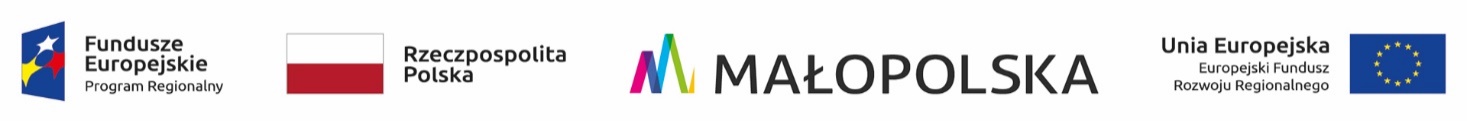 OR-III.271.2.11.2021                                                                                                     Gorlice, 30.08.2021 r.do wszystkich Wykonawcówdotyczy:  Wyjaśnienia treści Specyfikacji Warunków Zamówienia (SWZ) i zmiany treści SWZ                            w postępowaniu o zamówienie publiczne prowadzonym w trybie podstawowym na rewitalizację budynku Gorlickiego Centrum Kultury w systemie „zaprojektuj i wybuduj”Zapytania Wykonawców i  wyjaśnienia ZamawiającegoW przedmiotowym postępowaniu do zamawiającego wpłynął wniosek o wyjaśnienie treści SWZ – Zamawiający udziela odpowiedzi w układzie pytanie (druk pogrubiony) – odpowiedź Zamawiającego. Czy w związku ze zmianą Warunków Technicznych (01.01.2021) dotyczących parametrów przewodności termicznej, stolarka zewnętrzna budynku (wszystkie okna i drzwi) są do wymiany na nową o prawidłowym współczynniku przenikania ciepła.Odpowiedź: Stolarkę zewnętrzną budynku należy wymienić w zakresie określonym w PFU – wgrzutów załącznik G do PFU.Czy wymagane jest przeprowadzenie Ekspertyzy Technicznej z zakresu ochrony przeciwpożarowej, czy UM posiada aktualną ekspertyzę z tego zakresu. Jeśli istnieje ekspertyza j.w. to proszę o jej udostępnienie do wglądu.Odpowiedź: Zamawiający nie posiada aktualnej ekspertyzy technicznej w zakresie ppoż. Wykonawca w razie konieczności winien wykonać ww ekspertyzę – zgodnie z zapisami PFU pkt. 1a).Przedłużenie terminu składania ofertNowe, obowiązujące terminy:Termin składania ofert upływa dnia: 02.09.2021 r. godz. 13:00Otwarcie ofert nastąpi dnia: 02.09.2021 r. godz. 13:30Postanowienia ust. 13 SWZ - Wymagania dotyczące wadium należy zastosować odpowiednio,                z uwzględnieniem przedłużonego terminu do składania ofert.Dokonuje się odpowiednio zmiany terminu związania ofertą, w związku z czym postanowienie ust. 5 pkt 1) SWZ otrzymuje nową treść:„5. TERMIN ZWIĄZANIA OFERTĄTermin związania ofertą wynosi 30 dni od dnia upływu terminu składania ofert, przy czym pierwszym dniem terminu związania ofertą jest dzień, w którym upływa termin składania ofert. Wykonawca jest związany ofertą do upływu terminu 01.10.2021 r.”Zamawiający informuje jednocześnie o odpowiedniej zmianie ogłoszenia o zamówieniu nr 2021/BZP 00122271/01 z dnia 21.07.2021 r.Ko:Strona internetowa prowadzonego postępowaniaa/a                                    ………………………………………………………………….                                              (podpis kierownika Zamawiającego)Sporządził: Marta Ziaja, inspektor, Wydział Organizacyjny, Dział Zamówień Publicznych, tel. 183551252